GRADSKO VIJEĆEGRADA SKRADINAPREDSJEDNICA           Nadija Zorica, v.r.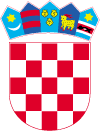 